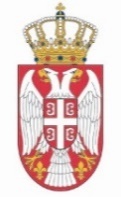 REPUBLIKA SRBIJANARODNA SKUPŠTINAOdbor za dijasporu i Srbe u regionu 09 Broj: 06-2/125-19 1. avgust 2019. godineB e o g r a dZ A P I S N I K16. SEDNICE ODBORA ZA DIJASPORU I SRBE U REGIONU, ODRŽANE 1. AVGUSTA 2019. GODINESednica je počela u 11,00 časova.	Sednici je predsedavao Miodrag Linta, predsednik Odbora.Sednici su prisustvovali članovi Odbora: Blaža Knežević, Olivera Ognjanović, prim. dr Vlado Babić, Goran Nikolić, Marjana Maraš, Vladimir Đurić i Aleksandar Čotrić kao i zamenici članova Snežana Paunović, Miladin Ševarlić i Branimir Jovanović. 	Sednici nisu prisustvovali članovi Odbora: Mirjana Dragaš, Aleksandar Marković, Ivan Kostić, Ljiljana Mihajlović, Dragan Veljković, Radoslav Milojičić, Ivan Bauer, Filip Stojanović i Dejan Šulkić. 	Osim narodnih poslanika, sednici su prisustvovali mr Milorad Kojić, direktor  Republičkog centra za istraživanje rata, ratnih zločina i traženje nestalih lica Republike Srpske, Veljko Odalović, predsednik Komisije za nestala lica Vlade Republike Srbije, generalni sekretar Ministarstva spoljnih poslova, zatim iz Udruženja porodica nestalih i poginulih lica "Suza" – Beograd Dragana Đukić, predsednica Udruženja, Ljiljana Radinović, Jovana Marić i Mara Beader; iz Koordinacije srpskih udruženja porodica nestalih, ubijenih i poginulih lica sa prostora bivše Jugoslavije dr Duško Čelić, predsednik Koordinacije i  Dragan Pjevač, predsednik Upravnog odbora Koordinacije, iz Udruženja roditelja i porodica uhapšenih, zarobljenih i nestalih lica Mirjana Božin, predsednica Udruženja i Slobodanka Koldžić, član Udruženja; Iz Udruženja porodica nestalih i poginulih iz zapadne Slavonije Ljuba Šućur, predsednica Udruženja i Jovica Prodanović, član Udruženja; iz Republičke organizacije porodica zarobljenih, poginulih i nestalih boraca i civila Republike Srpske (ROPIN) Isidora Graorac-Štrkić, sekretar ROPIN-a, Marko Grabovac, predsednik Odbora zarobljenih boraca i nestalih civila RS i član Savetodavnog odbora Instituta za nestala lica BiH , Željko Đekić i Bojan Keleman.	Otvarajući sednicu, predsednik Odbora Miodrag Linta je konstatovao da je u sali prisutno deset članova i da postoji kvorum za odlučivanje.Pre prelaska na usvajanje dnevnog reda predsednik Odbora obavestio je prisutne da su blagovremeno primili predlog za dopunu dnevnog reda koji je podneo prof. dr Miladin Ševarlić, zamenik člana Odbora, da se razmatra i podrži Inicijativa Srpskog nacionalnog Savjeta Crne Gore za poništenje odluke Vlade Crne Gore o priznanju tzv. nezavisne države Kosovo, odnosno za raspisivanje državnog referenduma po tom pitanju, nakon čega je predlagač, Miladin Ševarlić naveo da ga je predsednik Odbora zamolio da se ne raspravlja o ovoj tački na današnjoj sednici, imajući u vidu značaj i aktuelnost jedine tačke dnevnog reda koja je formulisana predlogom, što je prihvatio i predložio da navedena tačka bude uključena u dnevni red naredne sednice. 	Na predlog predsednika, Odbor je jednoglasno (deset „za“) usvojio sledeći:D n e v n i   r e d:Usvajanje zaključaka sa 15. sednice Odbora za dijasporu i Srbe u regionu održane 22. aprila 2019. godine,   Rešavanje pitanja nestalih lica – najsloženije humanitarno pitanje,Razno. Prva tačka dnevnog reda - Usvajanje zaključaka sa 15. sednice Odbora za dijasporu i Srbe u regionu održane 22. aprila 2019. godine. Predsednik Odbora Miodrag Linta je na osnovu predloga iznetih na 15. sednici Odbora, održanoj 22. aprila 2019. godine, posvećenoj sećanju na žrtve genocida u Nezavisnoj Državi Hrvatskoj, povodom 74 godine od proboja poslednjih jasenovačkih logoraša predložio da Odbor donese sledeće zaključke:- Odbor za dijasporu i Srbe u regionu podržava inicijativu da Narodna skupština Republike Srbije donese Deklaraciju o osudi genocida NDH nad Srbima, Jevrejima i Romima; - Odbor za dijasporu i Srbe u regionu podržava ideju o formiranju Memorijalnog centra  srpskih žrtava genocida u NDH; - Odbor za dijasporu i Srbe u regionu podržava formiranje Memorijalnog centra  žrtvama fašizma; - Odbor za dijasporu i Srbe u regionu podržava da se na dostojan način obeleže i obezbede sva mesta zločina u NDH i da se čuva uspomena na mnogobrojne srpske žrtve;- Odbor za dijasporu i Srbe u regionu podržava da se ekshumiraju srpske žrtve NDH gde je moguće i da se sahrane u skladu sa hrišćanskim običajima; - Odbor za dijasporu i Srbe u regionu podržava stalni projekat Muzeja žrtava genocida „Žrtve rata 1941-1945“ i smatra da popis treba proširiti na popis svih stradalih Srba u XX veku i zalaže se za aktivnije angažovanje nadležnih državnih organa na utvrđivanju popisa stradalih;  - Odbor za dijasporu i Srbe u regionu podržava odluku Skupštine grada Beograda  da se podigne spomenik Dijani Budisavljević, koja je tokom Drugog svetskog rata spasila više od 15.000 srpske dece iz ustaških logora smrti;    - Odbor za dijasporu i Srbe u regionu podržava inicijativu da se kej ili deo obale reke Save nazove obalom Jasenovačkih žrtava, ili ulica ili trg sa istim nazivom u cilju negovanja kulture sećanja na žrtve genocida u NDH; - Odbor za dijasporu i Srbe u regionu smatra da u cilju negovanja kulture sećanja  treba podići spomenik srpskoj deci nastradaloj u Drugom svetskom ratu;    - Odbor za dijasporu i Srbe u regionu smatra da u školskim programima treba  da se da  mnogo veći značaj sećanju na srpske žrtve genocida u NDH; - Odbor za dijasporu i Srbe u regionu konstatuje da su Jevreji i Jermeni razvili snažnu kulturu sećanja na genocid koji je počinjen nad njima dok je kod Srba počinjeni genocid u NDH decenijama prećutkivan, a žrtve umanjivane, negirane i zaboravljene;- Odbor za dijasporu i Srbe u regionu upoznaće sa zaključcima: Predsednicu Narodne skupštine, Predsednika Republike Srbije, Predsednicu Vlade Republike Srbije, Ministarstvo za rad zapošljavanje, boračka i socijalna pitanja, Ministarstvo prosvete, nauke i tehnološkog razvoja, Skupštinu grada Beograda i Muzej žrtava genocida. 	Odbor je sa devet glasova „za“ (jedan nije glasao) usvojio navedene zaključke.Druga tačka dnevnog reda - Rešavanje pitanja nestalih lica – najsloženije humanitarno   pitanje.U nastavku rada predsednik Odbora Miodrag Linta govorio je o rešavanju pitanja nestalih lica srpske nacionalnosti, naglasivši da je rad na tom planu poslednjih godina u zastoju, jer kod zvaničnog Zagreba i Sarajeva ne postoji politička volja da sve žrtve, bez obzira na nacionalnost, budu tretirana na isti način. On je istakao da to proističe iz snažne podrške koju Hrvatska i Bosna i Hercegovina dobijaju od zapadnih centara moći, u nameri da se Srbi predstave kao agresori, tokom ratova na teritoriji bivše Jugoslavije devedesetih godina, a Bošnjaci, Hrvati i Albanci kao žrtve koje su tobože vodili oslobodilačke ratove. Veljko Odalović predsednik Komisije za nestala lica Vlade Republike Srbije, istakao je da Srbija ulaže maksimalne napore kako bi to humanitarno pitanje bilo rešeno u potpunosti i da je do sada mnogo urađeno. U detaljnom izlaganju izneo je podatak da se od ukupno 35.000 nestalih lica, koliko ih je evidentirano od strane Crvenog krsta, još 10.179 lica vode kao nestala, od kojih jednu trećinu čine Srbi. Odalović je naglasio da Republika Srbija poklanja veliki značaj unapređenju bilateralne saradnje, međutim i dalje postoje određene teškoće u saradnji sa Hrvatskom i Bosnom i Hercegovinom. Veljko Odalović je prisutne upoznao sa problemima u rešavanju pitanja nestalih lica na Kosovu i Metohiji kao i radom Radne grupa za nestala lica Beograda i Prištine kojom predsedava Međunarodni Komitet Crvenog krsta. On je istakao da je Srbija ima veliki interes da međunarodne organizacije ostanu uključene u proces rešavanja ovih složenih humaniternih pitanja.Milorad Kojić, direktor Republičkog centra za istraživanje rata, ratnih zločina i traženje nestalih lica Republike Srpske upoznao je prisutne sa problemima koje u radu ima republički centar i naglasio da je pitanje nestalih lica ne samo humanitarno pitanje već i procesno-pravno pitanje i da iz tog razloga bošnjačka strana opstruiše proces traženja nestalih Srba. On je istakao da Institut za nestala lica koji je osnovan 2008. godine ne radi profesionalno i da mu nije cilj da se ekshumiraju i identifikuju sva nestala lica bez obzira na nacionalnu pripadnost već je naglasak na umanjenju broja srpskih žrtava, i uvećavanju bošnjačkih žrtava pogotovo u Srebrenici. Posebno je ukazao na značaj rada međunarodnih komisija koje svoj posao obavljaju potpuno nepristrasno i čiji će izveštaj dokumentovati ono što se dešavalo na prostorima BiH, što je jako značajno, jer je svima u regionu, ne samo unutar BiH koja je specifično uređena, potrebna istina i put za pomirenje, odnosno da se ovaj proces traženja nestalih lica ubrza.O rezultatima rada i problemima sa kojima se susreću tokom rešavanja pitanja nestalih lica govorili su predsednik Koordinacija srpskih udruženja porodica nestalih lica sa prostora bivše Jugoslavije dr Duško Čelić i Dragan Pjevač, predsednik Upravnog odbora Koordinacije, predsednica Udruženja nestalih porodica "Suza" Dragana Đukić, sekretar Republičke organizacije porodica zarobljenih, poginulih i nestalih boraca i civila Republike Srpske Isidora Graorac Štrkić, Marko Grabovac, predsednik Odbora zarobljenih boraca i nestalih civila RS i član Savetodavnog odbora Instituta za nestala lica BiH, predsednica Udruženja roditelja i porodica uhapšenih zarobljenih i nestalih lica Mirjana Božin i Slobodanka Koldžić, član Udruženja, predsednica Udruženja porodica nestalih i poginulih iz Zapadne Slavonije Ljuba Šućur i Jovica Prodanović, član Udruženja.Sumirajući raspravu po ovoj tački dnevnog reda, predsednik Odbora Miodrag Linta se zahvalio prisutnima na iznetim informacijama i podacima, i istakao da će Odbor pripremiti predlog zaključaka koji će biti usvojeni na narednoj sednici Odbora, i upućeni nadležnim institucijama.            Treća tačka dnevnog reda – Razno            Po ovoj tački dnevnog reda nije bilo diskusije.Sednica je završena u 14,30 časova.	Prepis tonskog snimka sednice sastavni je deo ovog zapisnika.	            SEKRETAR ODBORA                                      PREDSEDNIK ODBORA                Gorica Durkalić                                                Miodrag Linta 